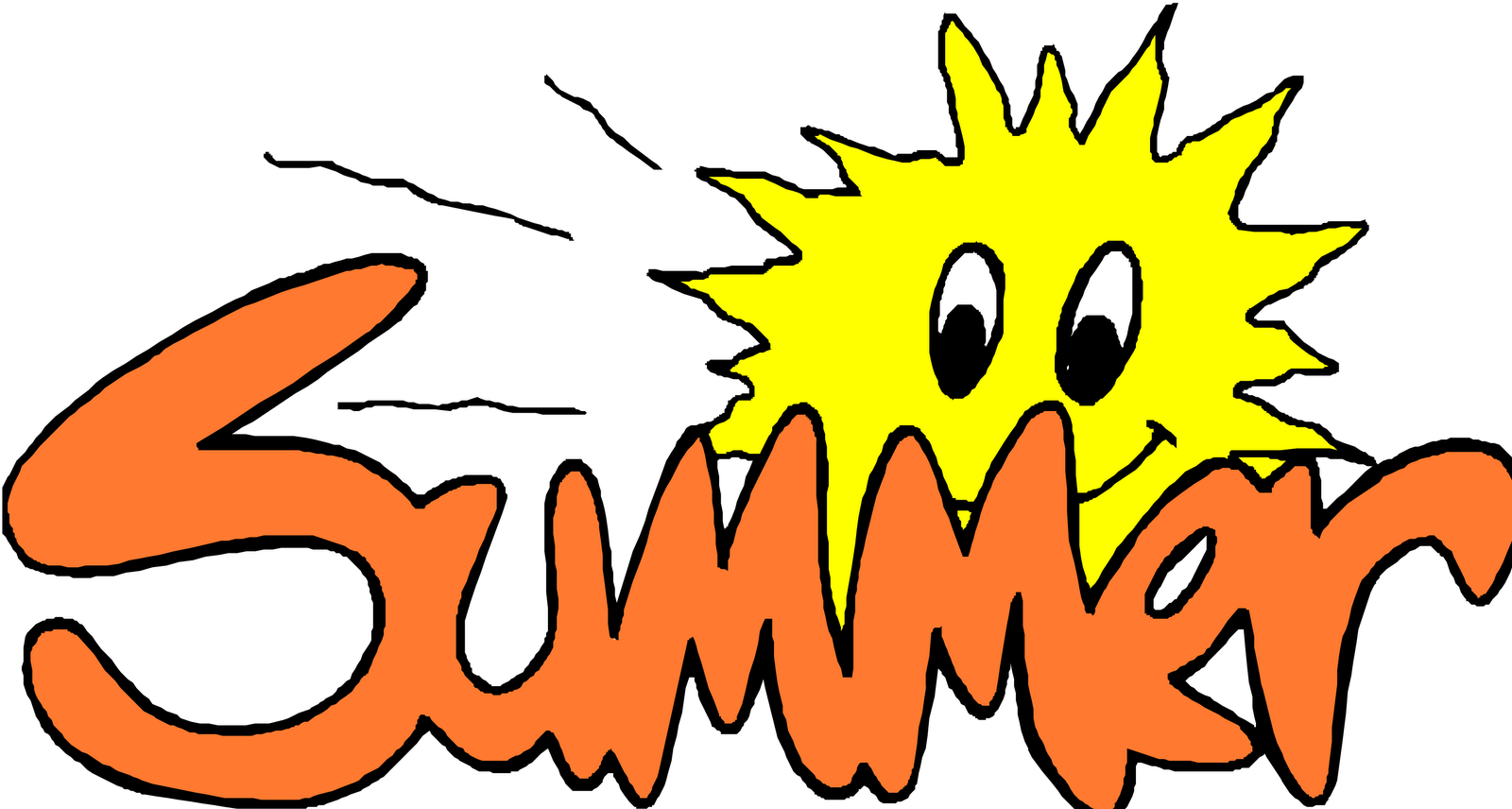 June 4, 2019Dear 7th and 8th grade Parents / Guardians:We are looking forward to working with your child and you in August!  In order for you to benefit from the “Back to School” sales that will surely start right after the 4th of July, we are sending home the list of supplies that your child will need in September.  General Supplies:homework assignment book/plannersharpened pencilspencil caseenclosed pencil sharpenerlarge glue stick/bottle of gluebox of crayons (no more than 24) OR colored pencils OR markersbookbag2 box of tissues1 roll of paper towelsbottle of hand sanitizerinexpensive pair of earphones (headphones) that can be left at school1 pack of printer paperhighlightersSupplies for Ms. Fullam’s Math Class:One notebookOne folderClear ruler (in. and cm.)Calculator – Texas Instruments – Will be used through 8th grade:o   TI - 34 Multiviewo   TI – 34II Scientific Calculatoro   TI – 30XIIS Scientific Calculatoro   TI – 73 ExplorerSupplies for Mr. Mulvey’s Reading:1 - three subject notebook for Reading1-  folder for ReadingSupplies for Ms. Krovetz’s Class:Pack of printer paperBox of tissues Pack of pencils**CONTINUED ON BACK**Summer Homework: Also, studies have shown that children lose academic achievement in the summer months.  To help avoid that, we will be assigning summer assignments, which were sent home in a plastic folder.  These assignments are due on the first day of school and will be graded.  Those grades will go toward the first marking period of next school year. Enjoy your summer!!Sincerely,Kimberly Fullamkafullam@philasd.orgPatrick Mulveypmulvey@philasd.orgTina Krovetztkrovetz@philasd.org 